6. Komunikační rozhraní v počítači Sběrnice soustava vodičů, která umožňuje přenos signálů mezi jednotlivými částmi počítače. Pomocí těchto vodičů mezi sebou jednotlivé části počítače komunikují a přenášejí data. Zařízení jako jsou procesor, koprocesor, cache paměť, operační paměť, řadič cache paměti a operační paměti a některá další zařízení jsou propojena tzv. systémovou sběrnicí (CPU bus). Osobní počítače musí být navrženy tak, aby bylo možné jejich snadné rozšiřování o další zařízení (zvukové karty, síťové karty, řadiče disků apod.). Takovéto rozšiřování je velmi často uskutečňováno pomocí tzv. rozšiřující sběrnice počítačesynchronní sběrnice sběrnice pracující synchronně s procesorem počítače. Tímto způsobem dnes pracuje převážná většina všech sběrnic. pseudosynchronní sběrnice dovoluje zpozdit přenos údajů o určitý počet hodinových period. multimaster sběrnice dovoluje tzv. busmastering, jedná se o sběrnici, která může být řízena několika zařízeními, nejen procesorem. lokální sběrnice - 	spočívá ve vytvoření technické podpory toho, že se náročné operace s daty realizují rychlou systémovou sběrnicí. Tato systémová sběrnice se prodlouží a umožní se tak přístup na ni i ze zásuvných modulů dalších zařízení. Nevýhodou lokálních sběrnic je o něco vyšší cena samotné základní desky s lokální sběrnicí a také zařízení pro ni určených. základní parametry sběrnice 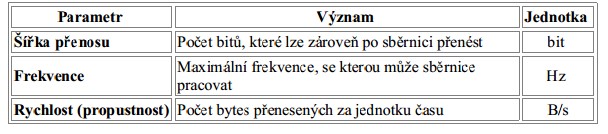 Typy sběrnic - 	ISA starší typ pasivní sběrnicešířka 8 nebo 16 bitů přenosová rychlost < 8 MB/s - 	PCI novější typ „inteligentní“ sběrnice burst režim- souvislý, lze použít jen, když se zapisuje do bezprostředně za sebou následujících paměťových míst. o šířka 32 nebo 64 bitů přenosová rychlost < 130 MB/s (260 MB/s) - 	AGP o jednoúčelová sběrnice (patice), určená pro připojení grafické karty k systémuo přenosová rychlost 250 MB/s – 2 GB/s - PCI-Express(PCIe)nahradila PCI a AGPpoužívá sériový přenos ošířka 1 – 31 bitů Propojení sběrnic na MB- North a South Bridge North Bridge zajišťuje komunikaci mezi CPU, pamětí RAM, AGP portem nebo PCI Express sběrnicí a také zajišťuje spojení s jižním mostem. Některé severní můstky obsahují integrované grafické karty. South Bridge je také znám jako vstupně-výstupní řadič. Jižní můstek odlišíme od severního snadno tak, že není přímo spojen s procesorem. Severní můstek realizuje spojení jižního můstku a procesoru. Protože jižní můstek je z hlediska více vzdálen od procesoru, má v typickém počítači na starosti obsluhu pomalejších zařízení.  Rozhraní COM sériový port, 9 pinů  dříve se používal pro připojení myši, v dnešní době jenom k připojení k různým měřících přístrojů, dnes se už přestává používat 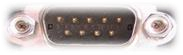 LPT paralelní port, 25 pinů 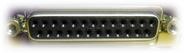 dříve se používal k připojení tiskáren, dnes se už přestává používat 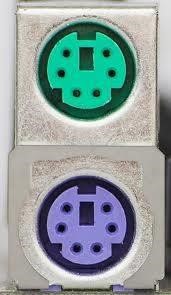 PS\2 slouží k připojení klávesnice (fialová) a myši (zelená), 6 pinový USB nahrazuje sériové a paralelní porty univerzální sériová sběrnice, umožňuje připojení velké škály periferií,nejnovější a tedy i nejrychlejší USB 3.1 FireWire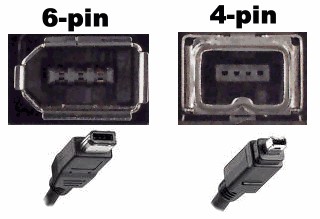 podobný USB, ale je rychlejší slouží k připojení především kamery a digitálních fotoaparátů Bezdrátová propojení Bluetoothbezdrátová komunikace propojující dvě a více elektronických zařízenívyznačuje se vysokou rychlostí (až 24 Mb/s) bluetooth se chová jako síť tj. můžeme využít i k propojení počítačů do sítě WiFi (Wireless Ethernet Compatibility Aliance)bezdrátová komunikace v počítačových sítích pracují ve volné pásmu 2,4 GHz, nebo 5 GHz 